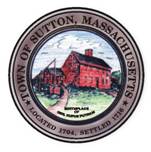       TOWN OF SUTTONBOARD OF ASSESSORS 4 UXBRIDGE ROADSUTTON, MA  01590-1702  508-865-8722Meeting Minutes – November 26, 2019Present: Principal Assessor Joyce Sardagnola  	  Board Member RJ Nichols              Chairman Robert NunnemacherMeeting called to order at 6:30 p.m.1.         Acceptance of MinutesMotion made by Chairman to accept minutes of November 12, 2019 meeting.  Unanimously approved by The Board.2.         Old & New Business3.         Decisions & Actions TakenThe Board signed three (3) Motor Vehicle Abatements The Board signed three (3) Boat AbatementThe Board reviewed one (1) Real Estate ExemptionOne (1) Veteran Real Estate Exemption ApprovedThe Board assisted the public at the counter.The Board of Assessors adjourned its meeting of Tuesday, November 26, 2019 at or about 8:30 p.m. 	       Respectfully Submitted,Linda Hicks, Secretary 